Circular nº  054/2017 -  CRH 		Osasco, 14 de fevereiro de 2017.Senhores (as) Diretores (as)Senhores (as) Gerentes de Organização EscolarAssunto: Convocação para Reunião de Trabalho A Comissão de Atribuição e o Centro de Recursos Humanos convocam os Gerentes de Organização Escolar, na seguinte conformidade:Dia: 16/02/2017Horário: 9h00Local: Auditório 1 – Diretoria de EnsinoAssuntos: Atribuição Durante o ano Será assunto da reunião o acesso à Planilha de Aulas e será solicitado um e-mail do G-mail para o compartilhamento da referida Planilha.A Comissão de Atribuição e o Centro de Recursos Humanos agradecem a colaboração e se colocam à disposição para quaisquer dúvidas que surgirem.Atenciosamente.__________________________________________Comissão de Atribuição / Centro de Rec. HumanosDe Acordo:Irene M. PantelidakisDirigente Regional de Ensino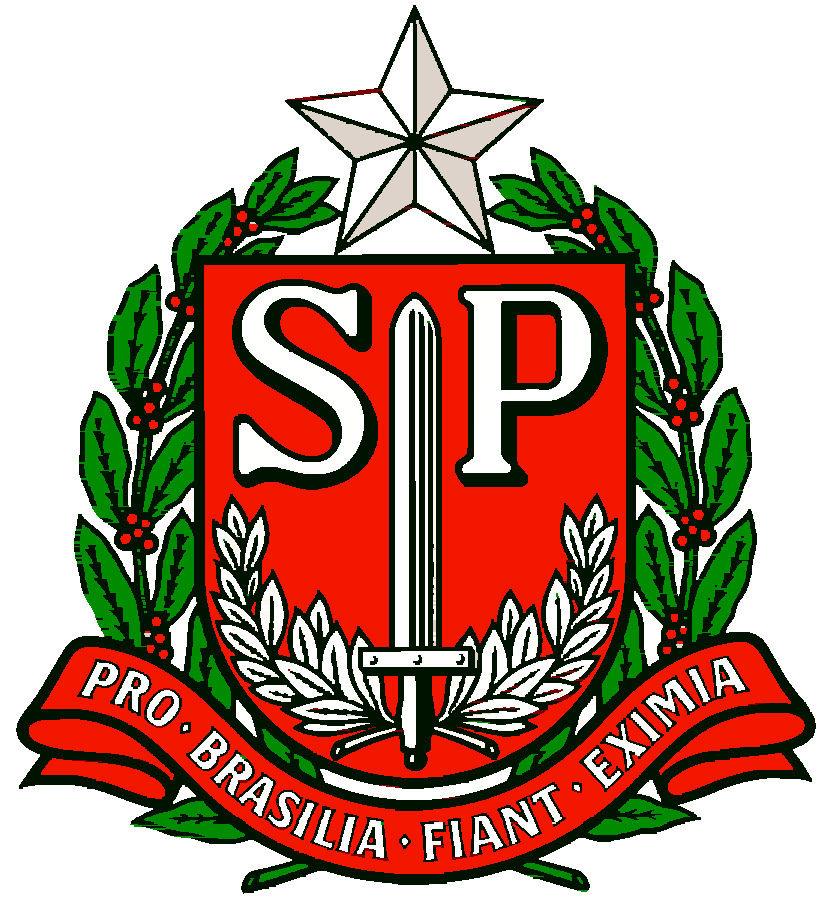 GOVERNO DO ESTADO DE SÃO PAULOSECRETARIA DE ESTADO DA EDUCAÇÃODIRETORIA DE ENSINO REGIÃO OSASCOCENTRO DE RECURSOS HUMANOS